Рекомендации родителям по развитию логического мышления старших дошкольниковОтправляя ребенка в первый класс, родители стремятся научить чадо счету и чтению. Однако, педагоги начальных классов отмечают, что каждый второй ребенок не способен правильно размышлять, выстраивать логические цепочки, делать предположения. Это все возникает от того, что развитию логического мышления у детей родители не уделяют должного внимания. Ребенок должен научиться самостоятельно рассуждать, делать выводы, сопоставлять, сравнивать, анализировать, находить частное и общее, устанавливать простые закономерности.Не допускайте, чтобы ребенок скучал во время занятий. Если ребенку интересно учиться, он учится лучше. Интерес - лучшая из мотиваций, он делает детей по-настоящему творческими личностями и дает им возможность испытывать удовлетворение от интеллектуальных занятий.Старайтесь показывать необходимость каждого знания, приводите примеры. Связывайте новые знания с уже усвоенными, понятыми.Повторяйте упражнения. Развитие умственных способностей ребенка определяется временем и практикой. Если какое-то упражнение не получается, сделайте перерыв, вернитесь к нему позднее или предложите ребенку более легкий вариант.Не проявляйте излишней тревоги по поводу недостаточных успехов и малого продвижения вперед. Будьте терпеливы, не спешите, не давайте ребенку задания, значительно превышающие его интеллектуальные возможности.В занятиях с ребенком нужна мера. Не заставляйте ребенка делать упражнение, если он без конца вертится, устал, расстроен. Постарайтесь определить пределы выносливости ребенка и увеличивайте длительность занятий каждый раз на очень небольшой отрезок времени.Избегайте неодобрительной оценки. Никогда не подчеркивайте его слабости в сравнении с другими детьми. Формируйте у него уверенность в своих силах.Постарайтесь не воспринимать занятия с ребенком как тяжелый труд, радуйтесь и получайте удовольствие от процесса общения, никогда не теряйте чувства юмора.Научите ребенка:- Сравнивать и сопоставлять предметы, находить их сходства и различия.- Описывать различные свойства окружающих его предметов.- Узнавать предметы по заданным признакам.- Разделять предметы на классы, группы путем выделения в этих предметах тех или иных признаков.- Находить противоположные по значению понятия.- Определять родовидовые отношения между предметами и понятиями.Развивайте детей играяВсе логические игры направлены на развитие таких важных познавательных функций, как анализ, синтез, сравнение, доказательство.Их можно разделить на несколько групп:Речевые игры — направлены на формирование грамотной речи, расширение словарного запаса, понимание смысловой структуры слова. Пример: игру по типу «в города», когда последняя буква предыдущего слова становится первой следующего, можно проводить в разных тематиках: животные, птицы, растения.Графические – разрабатывают мелкие мышцы руки, развивают слуховой и зрительные анализаторы, пространственную и количественную ориентацию. К примеру: соединить точки по порядковым номерам, продолжить узор, графические диктанты.Головоломки и настольные игры – такие игры вызывают большой интерес у ребенка. По мнению психологов это лучшие игры по развитию мышления и логики, формирования навыков работы в команде, в общении с другими детьми.Математические – совершенствуют устный счёт, простейшие задачки с «подвохом» развивают логическое мышление. Пример: «У Тани 4 яблока. Одно из них она разрезала пополам. Сколько яблок у Тани?»Интерактивные игры, которые устанавливаются на гаджеты.Вашему вниманию представляем ряд игр.Поиграйте со своим ребенком!«Верю – не верю»Дети-дошкольники – на удивление доверчивые создания. Все, что говорит взрослый, для них является чуть ли не аксиомой. А значит нужно учить их не воспринимать все за чистую монету.Правила: ведущий передаёт игроку какую-то информацию, которую необходимо опровергнуть или подтвердить. Например:«Все шарики красные».«Зимой всегда идёт снег».«Все птицы улетают на юг».«Некоторые карандаши сломаны».«Летом мы надеваем рукавицы».«Чай всегда горячий».«Блины нужно есть с вареньем.Лучше подобрать такие фразы, на которые нельзя дать однозначные ответы. Факты, содержащиеся в ней, должны быть понятны ребёнку. Каждый свой ответ малышу необходимо обосновывать.Например, фраза «сок нельзя есть ложкой» считается выдумкой, т. к. сок можно заморозить.«Назови одним словом»Игры подобного рода развивают способность к классифицированию, обобщению, расширяют кругозор и пополняют словарный запас.Задание — ребёнку нужно назвать одним словом группу предметов.Можно предложить малышу готовые карточки с изображениями или просто произнести цепочки слов.Примеры:«Шкаф, комод, диван, стул» — мебель.«Автобус, пароход, трамвай, мотоцикл» — транспорт.«Анна, Елена, Мария, Ольга» — женские имена.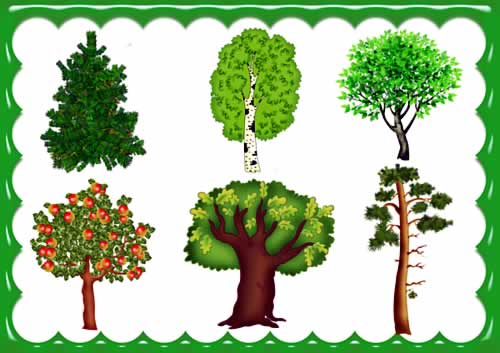 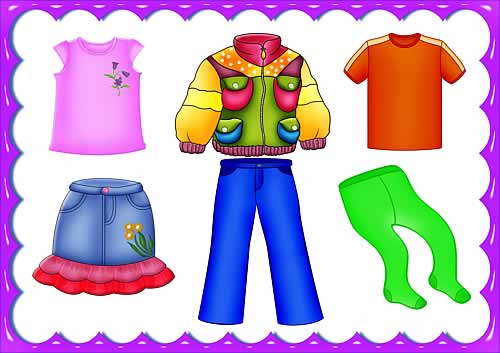 «Ассоциация»Ассоциативные связи у людей формируются ещё с малых лет. От них напрямую зависит тип мышления, возможности памяти. Данная игра учит детей отделять существенные и второстепенные свойства предмета.Перед тем как играть, объясните дошкольнику задание: «Я назову тебе слова. Первое будет главным. Из остальных тебе нужно выбрать те, без которых главному слову никак не обойтись».Примеры:Космос (спутник, скафандр, Луна, звёзды).Птица (крыло, дерево, весна, парк, яйца).Река (рыба, вода, лодка, удочка, птицы, мяч).«Отгадай-ка!»Как и предыдущее упражнение, эта игра относится к лингвистическим, т. е. формирует у детей словесно-логическое мышление. Предложите ребёнку представить себя каким-нибудь предметом в комнате и дать ему описание так, чтобы можно было догадаться, о чём идёт речь. Если он затрудняется, начните первыми. Можно задавать дополнительные вопросы типа: «Какого цвета предмет?», «Где находится?»Ответы детей 6-7 лет порой бывают очень забавными и вдумчивыми: «Пластмассовый, прямоугольный, впереди стекло, может интересно рассказывать» (телевизор), или: «Железный, с носиком, умеет свистеть» (чайник).«Кто где живёт?»	Для этой игры приготовьте картинки с изображением животных (белочка, ёжик, зайчик) или их фигурки и три домика (подойдут кубики, коробки) разного цвета.Задание: малышу нужно поселить каждого животного в свой домик при условии, что домик белочки был не красный и не зелёный, а ёжик жил не в синем и не в красном домике.Это упрощённый вариант. В усложнённом задании у ребёнка нет моделирования ситуации, а все подстановки нужно сделать в уме.Например: «У дома росли три дерева – яблоня, каштан и ива. Каштан выше ивы, а ива выше яблони. Какое из деревьев самое высокое, а какое низкое?»Если дошкольнику трудно, предложите ему нарисовать деревья.Задачки-шуткиЗанимательные задачки-шутки могут стать отличной разминкой перед сложными упражнениями. Для их решения пригодится находчивость, понимание юмора и накопленный ребёнком жизненный опыт.Сколько пирожков в пустой тарелке? (Нисколько, она пуста).Тройка коней пробежала 4 км. По сколько км пробежал каждый конь? (По 4 км).На одной осине выросло 3 яблока, а на другой – 4. Сколько всего яблок выросло на двух осинах? (Ни одного. Яблоки не растут на осинах).В вазе было 3 гвоздики и 2 василька. Сколько всего гвоздик в вазе? (3).Развитие детей, приобретение ими новых навыков не может происходить в пассивной форме. Для этого необходимо постоянно заниматься с малышом, заставлять работать его головной мозг, обогащать жизненный опыт крохи. И помните, любые обучающие задания для дошкольников должны быть в игровой форме, иначе они быстро наскучат и не дадут нужного результата.ВОПРОСЫ ДЛЯ ПРОВЕРКИ
СЛОВЕСНО-ЛОГИЧЕСКОГО МЫШЛЕНИЯ.
1. Может ли стол, у которого отвинтили ножки, стоять? Почему?2. Может ли трамвай объехать девочку, стоящую на рельсах?3. Удержатся ли 2 шарика, если их поставить друг на друга?4. Будет кубик катиться? Почему?5. Может велосипед обогнать автомобиль? Почему?6. Если по телевизору показывают футбол — может мяч вылететь и ударить мальчика?7. У тебя маленькая сумка и большой мешок, и то и другое с картошкой. Что легче нести?8. Кого в лесу трудно увидеть? А кого легко?9. Кого легко заметить на снегу, а кого трудно?10. По комнате бегал черный котёнок и попал в банку с мукой. Вдруг в комнате появился белый котёнок. Откуда он взялся?11. Мама выглянула в окно и говорит: «На улице сильный ветер!» («Ночью был дождь».) Как она догадалась?12. Может поезд метро столкнуться с автобусом?13. По глубокому снегу проще идти пешком или на лыжах?14. Что случится, если мальчик залезет в ванну, полную воды?15. Летом можно кататься на лыжах? Почему?16. На зиму заяц меняет свою шубку с серой на белую. Почему?17. Чем столб отличается от дерева?18. Почему льдины в реке не стоят на месте весной?19. Папа купил сыну мороженое, положил его в карман курточки и забыл. Когда через час папа вспомнил о мороженом, его в кармане не оказалось. Куда оно делось?20. Папа поднимает тяжёлую гирю, а мальчик не может. Почему?21. Если человек прыгнет с самолёта, он разобьется. А как же парашютисты?22. Если с крыши дома бросить платок и камень, что быстрее упадёт на землю?23. Для чего зимой надевают шубы?24. Если шубу положить на снег, снег под ней растает?